DEPARTMENT of HOMELAND SECURITY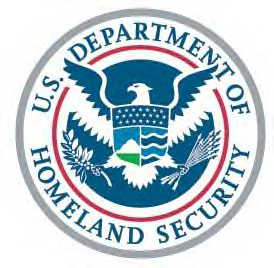 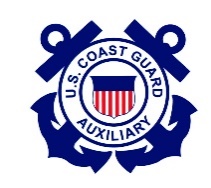 UNITED STATES COAST GUARD AUXILIARYFlotilla 014-02-06 Monmouth Beach, NJ

Minutes from the 17 May 2018 MeetingMeeting called to order at 1930FC Report         Division minutes were sent out, some highlights were mentioned         Awards – The NACO Mandated Training 3 Star Award of Excellence was presented by COMO Richard Washburn, NACO to Flotilla 014-02-06.  Great work.         Only two boats are going out for Fleet Week.  There is trouble with getting crew and the mandated equipment.         They are going to start a Division Newsletter.  More info to come.         There will be a STASH ribbon cutting ceremony on July 3rd. More information on it will be coming from Division.         The Flotilla will do it’s annual flag raising ceremony on Memorial Day at the Cultural Center at noon.  This will also be it’s grand opening and refreshments will be served.  Our next flotilla meeting on June 21 will be back in our home.         There will be a briefing on Rip Currents presented by the NJ Sea Grant Consortium at the beginning of our next meeting.  Dr. Jon Miller will be the presenter.  It will be offered to all in the Division.FSO-FN report – sent out electronically. Only one member owes dues.  Motion made and then approved to accept the report.FSO-SR report from April were approved with the correction of Dave Radeschi’s name.FSO-OP and FSO-NS – sent out electronically. There was a lot of good information.  There has been additional information sent out about the timing for openings of the Rumson Bridge.FSO-VE – sent out electronically.  Among other information, Irwin’s Marine in Red Bank is hosting a VE day on Saturday, 9 June, from 8 AM until noon. If you are not a VE, you could still help by acting as a scribe for the VE.  A table could be set up for boating information and to help schedule the VEs. Other that that there is only minor activity.FSO-MA – submitted electronically.  The coloring books for the Water and Kids program have been received.FSO-CS – invitations to join the group were sent out to all but a couple are still not in the group.  You need to create a yahoo account to join the group. You don’t have to use that email as you can set it up so all the emails go to an account that you use.FSO-PE – The class at the Eatontown Community Center is set up and ready to go.  There was a Water and Kids program presented by Catherine and Fred at the Highlands Elementary, which went very well. The new brochure on Rip Currents for the 3rd grade was very good. Fred also asked if anyone else is interested in helping with the Knots seminar at Irwins on the 20th.FSO-CM – Joe was unable to participate in the last AUXNET drill. FSO-HR – No report, people’s names of those interested in the Auxiliary will be passed on to him.FSO-PV – Fred has covered many towns dropping of fliers in Post Offices and restaurants.Uniform and Flag – a lesson in saluting was given before the meeting in preparation for the flag raising at the Cultural Center.Old Business – Discussion was held on purchasing insignia for new members. Motion was made.“The flotilla will purchase insignia items for new members, including caps, ODU insignias, collar devices and name tags, not to exceed $50.00.  These items will be returned to the flotilla if the person leaves the flotilla or the Auxiliary.”  Motion passed with one negative vote.The ceremony at the Cultural Center on Memorial Day will begin at 1200.  Arriving 15 minutes early is advisable.  If you are participating in the flag raising, Lee Ward, who is arranging it, wants your arrival time to be 1115 in order to practice the ceremony.  A speaker has been arranged and Gene Barkey’s daughter will again sing the National Anthem.  Motion to adjourn.After the meeting Lou Krupkin put on a presentation on crisis management and first responding to an active.  He had a powerpoint and related it to being prepared at work or at school if an active shooter is discovered.